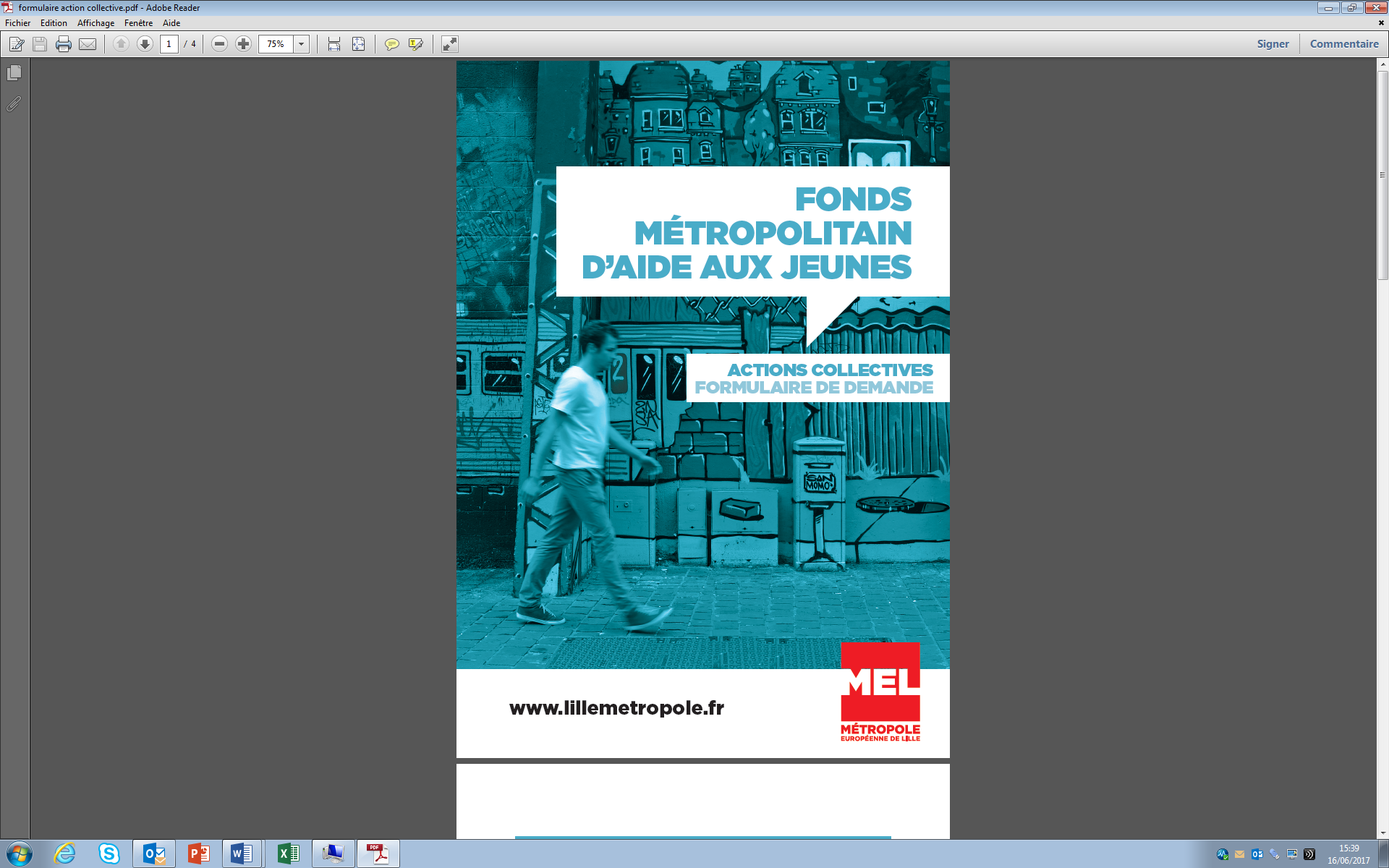 FORMULAIRE D’ÉVALUATIONÀ transmettre à la Mission Locale de votre territoire (coordonnées en annexe)STRUCTURE PORTEUSE DE L’ACTIONNom .  .  .  .  .  .  .  .  .  .  .  .  .  .  .  .  .  .  .  .  .  .  .  .  .  .  .  .  .  .  .  .  .  .  .  .  .  .  .  .  .  .  .  .  .  .  .  .  .  .  .  .  .  .  .  .  .  .  .  .  .  .  .  .  .  .  .  .  .  .  .  .  .  .  .  .  .  .  .  .  .  .  .  .  .  .  .  .  .  .  .  .  .  .  .  .  .  .  .  .  .  .  .  .  .  .  .  .  .  .  .  .  .  .  .  .  .  .  .  .  .  .  .  .  .  .  . Adresse .  .  .  .  .  .  .  .  .  .  .  .  .  .  .  .  .  .  .  .  .  .  .  .  .  .  .  .  .  .  .  .  .  .  .  .  .  .  .  .  .  .  .  .  .  .  .  .  .  .  .  .  .  .  .  .  .  .  .  .  .  .  .  .  .  .  .  .  .  .  .  .  .  .  .  .  .  .  .  .  .  .  .  .  .  .  .  .  .  .  .  .  .  .  .  .  .  .  .  .  .  .  .  .  .  .  .  .  .  .  .  .  .  .  .  .  .  .  .  .  .  .  .  .  .  .  .  .  .  .  .  .  .  .  .  .  .  .  .  .  .  .  .  .  .  .  .  .  .  .  .  .  .  .  .  .  .  .  .  .  .  .  .  .  .  .  .  .  .  .  .  .  .  .  .  .  .  .  .  .  .  .  .  .  .  .  .  .  .  .  .  .  .  .  .  .  .  .  .  .  .  .  .  .  .  .  .  .  .  .  .  .  .  .  .  .  .  .  .  .  .  .  .  .  .  .  .  .  .  .  .  .  .  .  .  .  .  .  .  .  .  .  .  .  .  .  .  .  .  .  .  .  .  .  .  .  . .  .  .  .  .  .  .  .  .  .  .  .  .  .  .  .  .  .  .  .  .  .  .  .  .  .  .  .  .  .  .  .  .  .  .  .  .  .  .  .  .  .  .  .  .  .  .  .  .  .  .  .  .  .  .  .  .  .  .  .  .  .  .  .  .  .  .  .  .  .  .  .  .  .  .  .  .  .  .  .  .  .  .  .  .  .  .  .  .  .  .  .  .  .  .  .  .  .  .  .  .  .  .  .  .  .  .  .  .  .  .  .  .  .  .  .  .  .  .  .  .  .  .  .  .  .  .  .  .  .  .  .  .  .PERSONNE À CONTACTERNom  .  .  .  .  .  .  .  .  .  .  .  .  .  .  .  .  .  .  .  .  .  .  .  .  .  .  .  .  .  .  .  .  .  .  .  .  .  .  .  .  .  .  .  .  .  .  .  .  .  .  .  .  .  .  .  .  .  .  .  .  .Prénom .  .  .  .  .  .  .  .  .  .  .  .  .  .  .  .  .  .  .  .  .  .  .  .  .  .  .  .  .  .  .  .  .  .  .  .  .  .  .  .  .  .  .  .  .  .  .  .  .  .  .  .  .  .  .  . Tél  .  .  .  .  .  .  .  .  .  .  .  .  .  .  .  .  .  .  .  .  .  .  .  .  .  .  .  .  .  .  .  .  .  .  .  .  .  .  .  .  .  .  .  .  .  .  .  .  .  .  .  .  .  .  .  .  .  .  .  .  .  .  .  .Mail  .  .  .  .  .  .  .  .  .  .  .  .  .  .  .  .  .  .  .  .  .  .  .  .  .  .  .  .  .  .  .  .  .  .  .  .  .  .  .  .  .  .  .  .  .  .  .  .  .  .  .  .  .  .  .  .  .  .  .  . TITRE DU PROJET .  .  .  .  .  .  .  .  .  .  .  .  .  .  .  .  .  .  .  .  .  .  .  .  .  .  .  .  .  .  .  .  .  .  .  .  .  .  .  .  .  .  .  .  .  .  .  .  .  .  .  .  .  .  .  .  .  .  .  .  .  .  .  .  .  .  .  .  .  .  .  .  .  .  .  .  .  .  .  .  .  .  .  .  .  .  .  .  .  .  .  .  .  .  .  .  .  .  .  .  .  .  .  .  .  .  .  .  .  .  .  .  .  .  .  .  .  .  .  .  .  .  .  .  .  .  .  .  .  .  .  .  .  .CONFORMITÉ DE L’ACTION AVEC LE PROJET PRÉSENTÉPréciser et justifier les éventuelles adaptations opérées par rapport aux objectifs et modalités d’action de départ. .  .  .  .  .  .  .  .  .  .  .  .  .  .  .  .  .  .  .  .  .  .  .  .  .  .  .  .  .  .  .  .  .  .  .  .  .  .  .  .  .  .  .  .  .  .  .  .  .  .  .  .  .  .  .  .  .  .  .  .  .  .  .  .  .  .  .  .  .  .  .  .  .  .  .  .  .  .  .  .  .  .  .  .  .  .  .  .  .  .  .  .  .  .  .  .  .  .  .  .  .  .  .  .  .  .  .  .  .  .  .  .  .  .  .  .  .  .  .  .  .  .  .  .  .  .  .  .  .  .  .  .  .  . .  .  .  .  .  .  .  .  .  .  .  .  .  .  .  .  .  .  .  .  .  .  .  .  .  .  .  .  .  .  .  .  .  .  .  .  .  .  .  .  .  .  .  .  .  .  .  .  .  .  .  .  .  .  .  .  .  .  .  .  .  .  .  .  .  .  .  .  .  .  .  .  .  .  .  .  .  .  .  .  .  .  .  .  .  .  .  .  .  .  .  .  .  .  .  .  .  .  .  .  .  .  .  .  .  .  .  .  .  .  .  .  .  .  .  .  .  .  .  .  .  .  .  .  .  .  .  .  .  .  .  .  .  . .  .  .  .  .  .  .  .  .  .  .  .  .  .  .  .  .  .  .  .  .  .  .  .  .  .  .  .  .  .  .  .  .  .  .  .  .  .  .  .  .  .  .  .  .  .  .  .  .  .  .  .  .  .  .  .  .  .  .  .  .  .  .  .  .  .  .  .  .  .  .  .  .  .  .  .  .  .  .  .  .  .  .  .  .  .  .  .  .  .  .  .  .  .  .  .  .  .  .  .  .  .  .  .  .  .  .  .  .  .  .  .  .  .  .  .  .  .  .  .  .  .  .  .  .  .  .  .  .  .  .  .  .  .Rappel des objectifs visés .  .  .  .  .  .  .  .  .  .  .  .  .  .  .  .  .  .  .  .  .  .  .  .  .  .  .  .  .  .  .  .  .  .  .  .  .  .  .  .  .  .  .  .  .  .  .  .  .  .  .  .  .  .  .  .  .  .  .  .  .  .  .  .  .  .  .  .  .  .  .  .  .  .  .  .  .  .  .  .  .  .  .  .  .  .  .  .  .  .  .  .  .  .  .  .  .  .  .  .  .  .  .  .  .  .  .  .  .  .  .  .  .  .  .  .  .  .  .  .  .  .  .  .  .  .  .  .  .  .  .  .  .  . .  .  .  .  .  .  .  .  .  .  .  .  .  .  .  .  .  .  .  .  .  .  .  .  .  .  .  .  .  .  .  .  .  .  .  .  .  .  .  .  .  .  .  .  .  .  .  .  .  .  .  .  .  .  .  .  .  .  .  .  .  .  .  .  .  .  .  .  .  .  .  .  .  .  .  .  .  .  .  .  .  .  .  .  .  .  .  .  .  .  .  .  .  .  .  .  .  .  .  .  .  .  .  .  .  .  .  .  .  .  .  .  .  .  .  .  .  .  .  .  .  .  .  .  .  .  .  .  .  .  .  .  .  . .  .  .  .  .  .  .  .  .  .  .  .  .  .  .  .  .  .  .  .  .  .  .  .  .  .  .  .  .  .  .  .  .  .  .  .  .  .  .  .  .  .  .  .  .  .  .  .  .  .  .  .  .  .  .  .  .  .  .  .  .  .  .  .  .  .  .  .  .  .  .  .  .  .  .  .  .  .  .  .  .  .  .  .  .  .  .  .  .  .  .  .  .  .  .  .  .  .  .  .  .  .  .  .  .  .  .  .  .  .  .  .  .  .  .  .  .  .  .  .  .  .  .  .  .  .  .  .  .  .  .  .  .  .Rappel des modalités d’action .  .  .  .  .  .  .  .  .  .  .  .  .  .  .  .  .  .  .  .  .  .  .  .  .  .  .  .  .  .  .  .  .  .  .  .  .  .  .  .  .  .  .  .  .  .  .  .  .  .  .  .  .  .  .  .  .  .  .  .  .  .  .  .  .  .  .  .  .  .  .  .  .  .  .  .  .  .  .  .  .  .  .  .  .  .  .  .  .  .  .  .  .  .  .  .  .  .  .  .  .  .  .  .  .  .  .  .  .  .  .  .  .  .  .  .  .  .  .  .  .  .  .  .  .  .  .  .  .  .  .  .  .  . .  .  .  .  .  .  .  .  .  .  .  .  .  .  .  .  .  .  .  .  .  .  .  .  .  .  .  .  .  .  .  .  .  .  .  .  .  .  .  .  .  .  .  .  .  .  .  .  .  .  .  .  .  .  .  .  .  .  .  .  .  .  .  .  .  .  .  .  .  .  .  .  .  .  .  .  .  .  .  .  .  .  .  .  .  .  .  .  .  .  .  .  .  .  .  .  .  .  .  .  .  .  .  .  .  .  .  .  .  .  .  .  .  .  .  .  .  .  .  .  .  .  .  .  .  .  .  .  .  .  .  .  .  . .  .  .  .  .  .  .  .  .  .  .  .  .  .  .  .  .  .  .  .  .  .  .  .  .  .  .  .  .  .  .  .  .  .  .  .  .  .  .  .  .  .  .  .  .  .  .  .  .  .  .  .  .  .  .  .  .  .  .  .  .  .  .  .  .  .  .  .  .  .  .  .  .  .  .  .  .  .  .  .  .  .  .  .  .  .  .  .  .  .  .  .  .  .  .  .  .  .  .  .  .  .  .  .  .  .  .  .  .  .  .  .  .  .  .  .  .  .  .  .  .  .  .  .  .  .  .  .  .  .  .  .  .  .Les objectifs de départ ont-ils été réajustés au cours de l’action ? .  .  .  .  .  .  .  .  .  .  .  .  .  .  .  .  .  .  .  .  .  .  .  .  .  .  .  .  .  .  .  .  .  .  .  .  .  .  .  .  .  .  .  .  .  .  .  .  .  .  .  .  .  .  .  .  .  .  .  .  .  .  .  .  .  .  .  .  .  .  .  .  .  .  .  .  .  .  .  .  .  .  .  .  .  .  .  .  .  .  .  .  .  .  .  .  .  .  .  .  .  .  .  .  .  .  .  .  .  .  .  .  .  .  .  .  .  .  .  .  .  .  .  .  .  .  .  .  .  .  .  .  .  . .  .  .  .  .  .  .  .  .  .  .  .  .  .  .  .  .  .  .  .  .  .  .  .  .  .  .  .  .  .  .  .  .  .  .  .  .  .  .  .  .  .  .  .  .  .  .  .  .  .  .  .  .  .  .  .  .  .  .  .  .  .  .  .  .  .  .  .  .  .  .  .  .  .  .  .  .  .  .  .  .  .  .  .  .  .  .  .  .  .  .  .  .  .  .  .  .  .  .  .  .  .  .  .  .  .  .  .  .  .  .  .  .  .  .  .  .  .  .  .  .  .  .  .  .  .  .  .  .  .  .  .  .  . .  .  .  .  .  .  .  .  .  .  .  .  .  .  .  .  .  .  .  .  .  .  .  .  .  .  .  .  .  .  .  .  .  .  .  .  .  .  .  .  .  .  .  .  .  .  .  .  .  .  .  .  .  .  .  .  .  .  .  .  .  .  .  .  .  .  .  .  .  .  .  .  .  .  .  .  .  .  .  .  .  .  .  .  .  .  .  .  .  .  .  .  .  .  .  .  .  .  .  .  .  .  .  .  .  .  .  .  .  .  .  .  .  .  .  .  .  .  .  .  .  .  .  .  .  .  .  .  .  .  .  .  .  .Les modalités de mise en œuvre (organisation, déroulement, calendrier, encadrement…) ont-elles été respectées ? .  .  .  .  .  .  .  .  .  .  .  .  .  .  .  .  .  .  .  .  .  .  .  .  .  .  .  .  .  .  .  .  .  .  .  .  .  .  .  .  .  .  .  .  .  .  .  .  .  .  .  .  .  .  .  .  .  .  .  .  .  .  .  .  .  .  .  .  .  .  .  .  .  .  .  .  .  .  .  .  .  .  .  .  .  .  .  .  .  .  .  .  .  .  .  .  .  .  .  .  .  .  .  .  .  .  .  .  .  .  .  .  .  .  .  .  .  .  .  .  .  .  .  .  .  .  .  .  .  .  .  .  .  . .  .  .  .  .  .  .  .  .  .  .  .  .  .  .  .  .  .  .  .  .  .  .  .  .  .  .  .  .  .  .  .  .  .  .  .  .  .  .  .  .  .  .  .  .  .  .  .  .  .  .  .  .  .  .  .  .  .  .  .  .  .  .  .  .  .  .  .  .  .  .  .  .  .  .  .  .  .  .  .  .  .  .  .  .  .  .  .  .  .  .  .  .  .  .  .  .  .  .  .  .  .  .  .  .  .  .  .  .  .  .  .  .  .  .  .  .  .  .  .  .  .  .  .  .  .  .  .  .  .  .  .  .  . .  .  .  .  .  .  .  .  .  .  .  .  .  .  .  .  .  .  .  .  .  .  .  .  .  .  .  .  .  .  .  .  .  .  .  .  .  .  .  .  .  .  .  .  .  .  .  .  .  .  .  .  .  .  .  .  .  .  .  .  .  .  .  .  .  .  .  .  .  .  .  .  .  .  .  .  .  .  .  .  .  .  .  .  .  .  .  .  .  .  .  .  .  .  .  .  .  .  .  .  .  .  .  .  .  .  .  .  .  .  .  .  .  .  .  .  .  .  .  .  .  .  .  .  .  .  .  .  .  .  .  .  .  .Cette méthode a-t-elle permis la bonne réalisation du projet ? .  .  .  .  .  .  .  .  .  .  .  .  .  .  .  .  .  .  .  .  .  .  .  .  .  .  .  .  .  .  .  .  .  .  .  .  .  .  .  .  .  .  .  .  .  .  .  .  .  .  .  .  .  .  .  .  .  .  .  .  .  .  .  .  .  .  .  .  .  .  .  .  .  .  .  .  .  .  .  .  .  .  .  .  .  .  .  .  .  .  .  .  .  .  .  .  .  .  .  .  .  .  .  .  .  .  .  .  .  .  .  .  .  .  .  .  .  .  .  .  .  .  .  .  .  .  .  .  .  .  .  .  .  . .  .  .  .  .  .  .  .  .  .  .  .  .  .  .  .  .  .  .  .  .  .  .  .  .  .  .  .  .  .  .  .  .  .  .  .  .  .  .  .  .  .  .  .  .  .  .  .  .  .  .  .  .  .  .  .  .  .  .  .  .  .  .  .  .  .  .  .  .  .  .  .  .  .  .  .  .  .  .  .  .  .  .  .  .  .  .  .  .  .  .  .  .  .  .  .  .  .  .  .  .  .  .  .  .  .  .  .  .  .  .  .  .  .  .  .  .  .  .  .  .  .  .  .  .  .  .  .  .  .  .  .  .  . .  .  .  .  .  .  .  .  .  .  .  .  .  .  .  .  .  .  .  .  .  .  .  .  .  .  .  .  .  .  .  .  .  .  .  .  .  .  .  .  .  .  .  .  .  .  .  .  .  .  .  .  .  .  .  .  .  .  .  .  .  .  .  .  .  .  .  .  .  .  .  .  .  .  .  .  .  .  .  .  .  .  .  .  .  .  .  .  .  .  .  .  .  .  .  .  .  .  .  .  .  .  .  .  .  .  .  .  .  .  .  .  .  .  .  .  .  .  .  .  .  .  .  .  .  .  .  .  .  .  .  .  .  .ÉVALUATION DU PARTENARIATDécrire le partenariat mis en place : comment celui-ci s’est-il formalisé ? .  .  .  .  .  .  .  .  .  .  .  .  .  .  .  .  .  .  .  .  .  .  .  .  .  .  .  .  .  .  .  .  .  .  .  .  .  .  .  .  .  .  .  .  .  .  .  .  .  .  .  .  .  .  .  .  .  .  .  .  .  .  .  .  .  .  .  .  .  .  .  .  .  .  .  .  .  .  .  .  .  .  .  .  .  .  .  .  .  .  .  .  .  .  .  .  .  .  .  .  .  .  .  .  .  .  .  .  .  .  .  .  .  .  .  .  .  .  .  .  .  .  .  .  .  .  .  .  .  .  .  .  .  . .  .  .  .  .  .  .  .  .  .  .  .  .  .  .  .  .  .  .  .  .  .  .  .  .  .  .  .  .  .  .  .  .  .  .  .  .  .  .  .  .  .  .  .  .  .  .  .  .  .  .  .  .  .  .  .  .  .  .  .  .  .  .  .  .  .  .  .  .  .  .  .  .  .  .  .  .  .  .  .  .  .  .  .  .  .  .  .  .  .  .  .  .  .  .  .  .  .  .  .  .  .  .  .  .  .  .  .  .  .  .  .  .  .  .  .  .  .  .  .  .  .  .  .  .  .  .  .  .  .  .  .  .  . .  .  .  .  .  .  .  .  .  .  .  .  .  .  .  .  .  .  .  .  .  .  .  .  .  .  .  .  .  .  .  .  .  .  .  .  .  .  .  .  .  .  .  .  .  .  .  .  .  .  .  .  .  .  .  .  .  .  .  .  .  .  .  .  .  .  .  .  .  .  .  .  .  .  .  .  .  .  .  .  .  .  .  .  .  .  .  .  .  .  .  .  .  .  .  .  .  .  .  .  .  .  .  .  .  .  .  .  .  .  .  .  .  .  .  .  .  .  .  .  .  .  .  .  .  .  .  .  .  .  .  .  .  .Analyser la plus-value du partenariat dans la mise en place de l’action : celui-ci a-t-il permis la mise en place de relais dans l’accompagnement des jeunes ? Ce partenariat se poursuit-il au-delà de la mise en place de l’action ponctuelle ? .  .  .  .  .  .  .  .  .  .  .  .  .  .  .  .  .  .  .  .  .  .  .  .  .  .  .  .  .  .  .  .  .  .  .  .  .  .  .  .  .  .  .  .  .  .  .  .  .  .  .  .  .  .  .  .  .  .  .  .  .  .  .  .  .  .  .  .  .  .  .  .  .  .  .  .  .  .  .  .  .  .  .  .  .  .  .  .  .  .  .  .  .  .  .  .  .  .  .  .  .  .  .  .  .  .  .  .  .  .  .  .  .  .  .  .  .  .  .  .  .  .  .  .  .  .  .  .  .  .  .  .  .  . .  .  .  .  .  .  .  .  .  .  .  .  .  .  .  .  .  .  .  .  .  .  .  .  .  .  .  .  .  .  .  .  .  .  .  .  .  .  .  .  .  .  .  .  .  .  .  .  .  .  .  .  .  .  .  .  .  .  .  .  .  .  .  .  .  .  .  .  .  .  .  .  .  .  .  .  .  .  .  .  .  .  .  .  .  .  .  .  .  .  .  .  .  .  .  .  .  .  .  .  .  .  .  .  .  .  .  .  .  .  .  .  .  .  .  .  .  .  .  .  .  .  .  .  .  .  .  .  .  .  .  .  .  . .  .  .  .  .  .  .  .  .  .  .  .  .  .  .  .  .  .  .  .  .  .  .  .  .  .  .  .  .  .  .  .  .  .  .  .  .  .  .  .  .  .  .  .  .  .  .  .  .  .  .  .  .  .  .  .  .  .  .  .  .  .  .  .  .  .  .  .  .  .  .  .  .  .  .  .  .  .  .  .  .  .  .  .  .  .  .  .  .  .  .  .  .  .  .  .  .  .  .  .  .  .  .  .  .  .  .  .  .  .  .  .  .  .  .  .  .  .  .  .  .  .  .  .  .  .  .  .  .  .  .  .  .  .LE PUBLICNombre de jeunes ayant suivi l’action dans sa totalité .  .  .  .  .  .  .  .  .  .  .  .  .  .  .  .  .  .  .  .  .  .  .  .  .  .  .  .  .  .  .  .  .  .  .  .  .  .  .  .  .  .  .  .  .  .  .  .  .  .  .  .  .  .  .  .  .  .  .  .  .  .  .  .  .  .  .  .  .  .  .  .  .  .  .  .  .  .  .  .  .  .  .  .  .  .  .  .  .  .  .  .  .  .  .  .  .  .  .  .  .  .  .  .  .  .  .  .  .  .  .  .  .  .  .  .  .  .  .  .  .  .  .  .  .  .  .  .  .  .  .  .  .  .dont filles .  .  .  .  .  .  .  .  .  .  .  .  .  .  .  .  .  .  .  .  .  .  .  .  .  .  .  .  .  .  .  .  .  .  .  .  .  .  .  .  .  .  .  .  .  .  .  .  .  .  .  .  .  .  . .dont garçons .  .  .  .  .  .  .  .  .  .  .  .  .  .  .  .  .  .  .  .  .  .  .  .  .  .  .  .  .  .  .  .  .  .  .  .  .  .  .  .  .  .  .  .  .  .  .  .  .  . .Au vu des objectifs de l’action, identifier de manière globale sa plus-value dans le cadre du parcours d’in- sertion des bénéficiaires (reprise des éléments décrits dans le tableau d’évaluation individuelle)Nombre de sorties positives :Insertion professionnelle (Ins. Pro.) :Obtention d’un CDI . . . . . . . . . . . . . . . . . . . . . . . . . . . . . . . . . . . . . . . . . . . . . . . . . .Obtention d’un CDD . . . . . . . . . . . . . . . . . . . . . . . . . . . . . . . . . . . . . . . . . . . . . . . . .Obtention d’un emploi aidé . . . . . . . . . . . . . . . . . . . . . . . . . . . . . . . . . . . . . . . .Autres (préciser) .  .  .  .  .  .  .  .  .  .  .  .  .  .  .  .  .  .  .  .  .  .  .  .  .  .  .  .  .  .  .  .  .  .  .  .  .  .  .  .  .  .  .  .  .  .  .  .  .  .  .  .  .  .  .  .  .  .  .  .  .  .  .  .  .  .  .  .  .  .  .  .  .  .  .  .  .  .  .  .  .  .  .  .  .  .  .  .  .  .  .  .  .  .  .  .  .  .  .  .  .  .  .  .  .  .  .  .  .  .  .  .  .  .  .  .  .  .  .  .  .  .  .  .  .  .  .  .  .  .  .  .  .  .  .  .  .  .  .  .  .  .  .  .  .  .  .  .  .  .  .  .  .  .  .  .  .  .  .  .  .  .  .  .  .  .  .  .  .  .  .  .  .  .  .  .  .  .  .  .  .  .  .  .  .  .  .  .  .  .  .  .  .  .  .  .  .  .  .  .  .  .  .  .  .  .  .  .  .  .  .  .  .  .  .  .  .  .  .  .  .  .  .  .  .  .  .  .  .  .  .  .  .  .  .  .  .  .  . Insertion pré-professionnelle (Ins. PPro.) :Inscription dans une formation . . . . . . . . . . . . . . . . . . . . . . . . . Obtention d’un stage . . . . . . . . . . . . . . . . . . . . . . . . . . . . . . . . . . . . Construction d’un projet professionnel    . . . . . . . . . . . . . .Insertion sociale (Ins. Soc.) :Dynamisation, remobilisation . . . . . . . . . . . . . . . . . . . . . . . . . . . Citoyenneté . . . . . . . . . . . . . . . . . . . . . . . . . . . . . . . . . . . . . . . . . . . . . . . .        Résolution des problèmes de santé . . . . . . . . . . . . . . . . . . . Résolution des problèmes de logement    . . . . . . . . . . . . .SUIVI DE L’ACTIONQuelle connaissance a la structure des suites à moyen terme de l’action mise en place. Un suivi a-t-il été organisé ? un partenaire mobilisé ? .  .  .  .  .  .  .  .  .  .  .  .  .  .  .  .  .  .  .  .  .  .  .  .  .  .  .  .  .  .  .  .  .  .  .  .  .  .  .  .  .  .  .  .  .  .  .  .  .  .  .  .  .  .  .  .  .  .  .  .  .  .  .  .  .  .  .  .  .  .  .  .  .  .  .  .  .  .  .  .  .  .  .  .  .  .  .  .  .  .  .  .  .  .  .  .  .  .  .  .  .  .  .  .  .  .  .  .  .  .  .  .  .  .  .  .  .  .  .  .  .  .  .  .  .  .  .  .  .  .  .  .  .  . .  .  .  .  .  .  .  .  .  .  .  .  .  .  .  .  .  .  .  .  .  .  .  .  .  .  .  .  .  .  .  .  .  .  .  .  .  .  .  .  .  .  .  .  .  .  .  .  .  .  .  .  .  .  .  .  .  .  .  .  .  .  .  .  .  .  .  .  .  .  .  .  .  .  .  .  .  .  .  .  .  .  .  .  .  .  .  .  .  .  .  .  .  .  .  .  .  .  .  .  .  .  .  .  .  .  .  .  .  .  .  .  .  .  .  .  .  .  .  .  .  .  .  .  .  .  .  .  .  .  .  .  .  . .  .  .  .  .  .  .  .  .  .  .  .  .  .  .  .  .  .  .  .  .  .  .  .  .  .  .  .  .  .  .  .  .  .  .  .  .  .  .  .  .  .  .  .  .  .  .  .  .  .  .  .  .  .  .  .  .  .  .  .  .  .  .  .  .  .  .  .  .  .  .  .  .  .  .  .  .  .  .  .  .  .  .  .  .  .  .  .  .  .  .  .  .  .  .  .  .  .  .  .  .  .  .  .  .  .  .  .  .  .  .  .  .  .  .  .  .  .  .  .  .  .  .  .  .  .  .  .  .  .  .  .  .  .Pièces à joindrele tableau récapitulatif d’évaluation de l’action sur le parcours des  bénéficiairesle bilan financier de l’action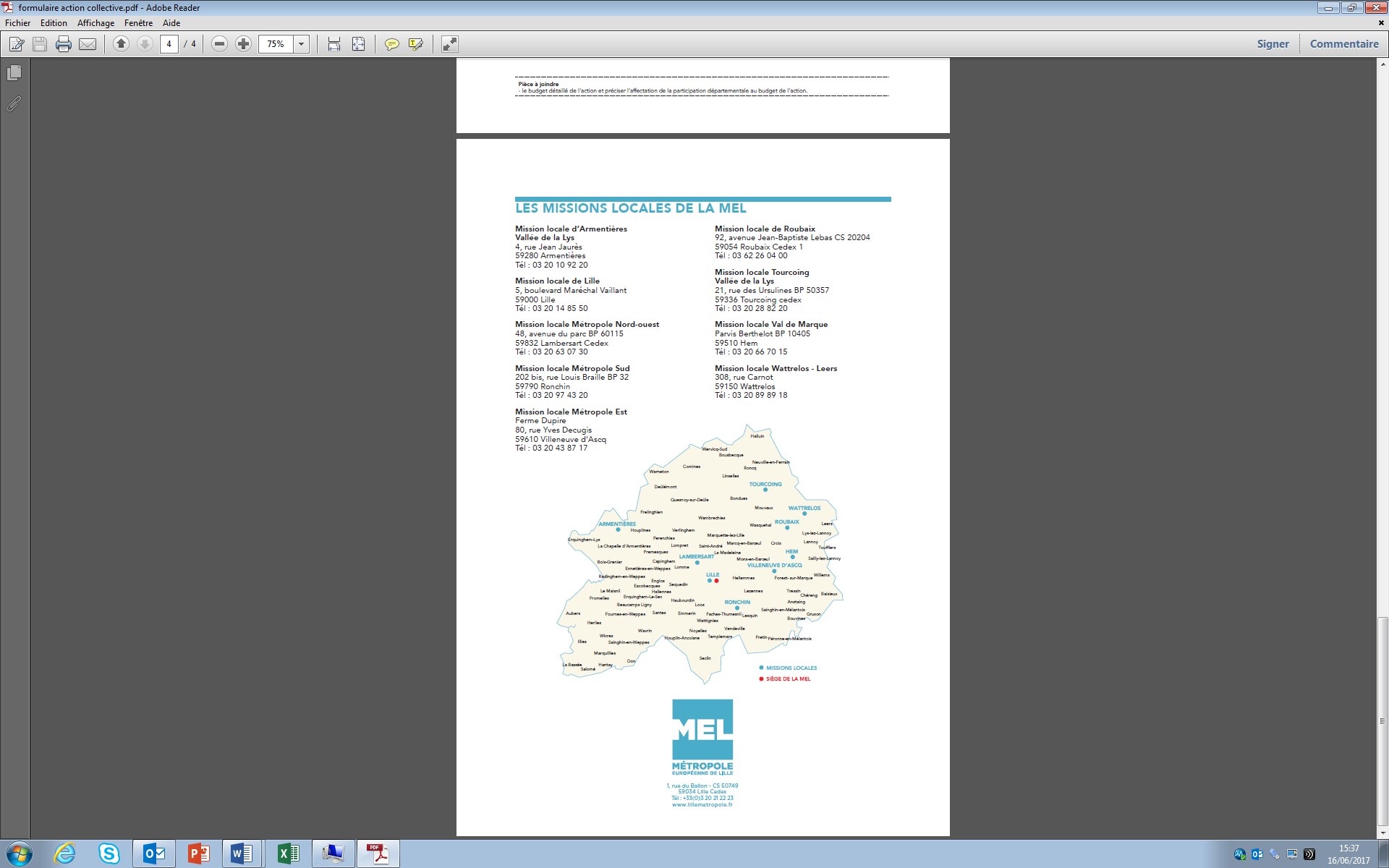 